Павлодар қаласының білім беру бөлімі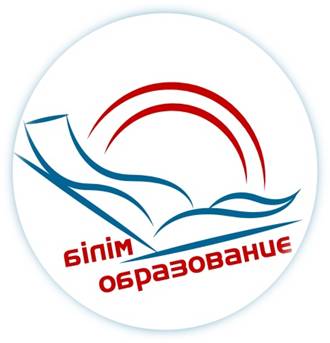 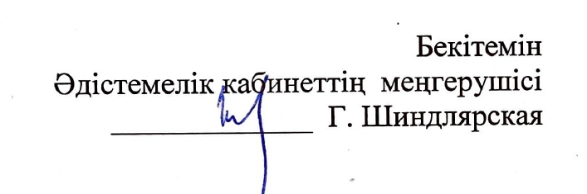 «Ынтымақтастық пен әлеуметтік әрекеттестік жас   мұғалімнің кәсіби өсуінің қадамдары ретінде»Жас әдіскерлер мектептері мектепке дейінгі білім беру ұйымдарының педагогтарына арналған қалалық семинардыңБАҒДАРЛАМАСЫПРОГРАММАгородского семинара  Школы молодого методиста для педагогов дошкольных организации образования«Коллаборация и социальное взаимодействие как ступени профессионального роста молодого педагога»Павлодар қ., 22.04.22 ж.Күні: 22.04.2022 ж., 10.00 – 10.40Семинарды ұйымдастырушы: «№ 96 сәбилер бақшасы - «Радуга» ҮДО" КМҚКТіркелу: 09.55-10.00Пішім: ZOOM конференциясыКонференция ID: 730 5217 5496Қол жеткізу коды: 123Жүргізуші: Павлодар қаласы білім бөлімінің әдіскері Нұрғалиева Н.ҚСеминардың мақсаты:  ұжымдағы өзара әрекеттесудің тиімді жолдарымен таныстыру, мұғалімдердің әлеуетін ашуға ықпал етуДата проведения: 22.04.2022, 10.00 – 10.40Организатор семинара: КГКП «Ясли-сад № 96- ЦГР «Радуга»  Регистрация: 09.55-10.00Формат: конференция ZOOMИдентификатор конференции: 730 5217 5496Код доступа: 123Модератор: Нургалиева Н.К., методист отдела образования г.ПавлодараЦель семинара:  знакомство с эффективными способами взаимодействия в коллективе, способствующих  раскрытию  потенциала педагогов10.00-10.0510.00-10.05Семинар бағдарламасына кіріспеНургалиева Нургуль Кайроллаевна, Павлодар қаласы білім бөлімінің әдіскеріТеоретическая  часть Теоретическая  часть Теоретическая  часть Теоретическая  часть 10.05-10.15"Мектепке дейінгі ұйымда конструктивті диалог құру үшін фасилитация технологиясын қолдану""Мектепке дейінгі ұйымда конструктивті диалог құру үшін фасилитация технологиясын қолдану"Бессонова Н.А., № 96 с/б әдіскері10.15-10.25"Тайм менеджмент: өз әрекеттеріңіздің уақытын басқару""Тайм менеджмент: өз әрекеттеріңіздің уақытын басқару"Марилова С.А., № 96 с/б психологі10.25-10.35"Сөйлеу патологиясының алдын алу үшін моториканың және физикалық дағдылардың бұзылуын ерте анықтау""Сөйлеу патологиясының алдын алу үшін моториканың және физикалық дағдылардың бұзылуын ерте анықтау"Ниязова С.Л., № 96 с/б логопедіРефлексияРефлексияРефлексияРефлексия10.35-10.40Қатысушылармен диалог.Семинарға ұсыныстар.Рефлексия.Қатысушылармен диалог.Семинарға ұсыныстар.Рефлексия.Нургалиева Нургуль Кайроллаевна., Павлодар қаласы білім бөлімінің әдіскеріБессонова Н.А.,  № 96 с/б әдіскері10.00-10.0510.00-10.05Вступительное слово знакомство с программой семинараНургалиева Нургуль Кайроллаевна, методист отдела образования г.ПавлодараТеоретическая  часть Теоретическая  часть Теоретическая  часть Теоретическая  часть 10.05-10.15"Применение технологии фасилитации для построения конструктивного диалога в ДО ""Применение технологии фасилитации для построения конструктивного диалога в ДО "Бессонова Н.А., методист я/с № 9610.15-10.25"Тайм менеджмент: управление временем своей деятельности""Тайм менеджмент: управление временем своей деятельности"Марилова С.А., психолог я/с № 9610.25-10.35"Раннее выявление нарушений крупной моторики и физических навыков с целью предупреждения речевых патологий""Раннее выявление нарушений крупной моторики и физических навыков с целью предупреждения речевых патологий"Ниязова С.Л., логопед я/с № 96РефлексияРефлексияРефлексияРефлексия10.35-10.40Диалог с участниками.Рекомендации  по семинару РефлексияДиалог с участниками.Рекомендации  по семинару РефлексияНургалиева Нургуль Кайроллаевна., методист отдела образования г.Павлодара Бессонова Н.А., методист я/с №  96